It’s Cold Outside!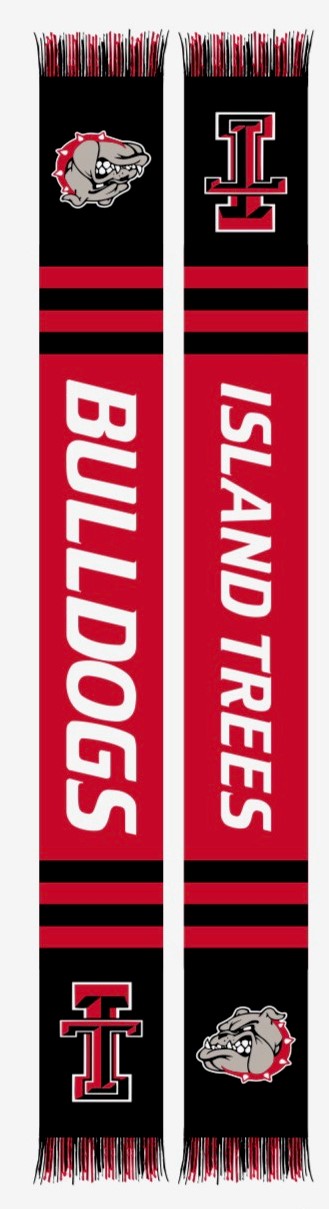 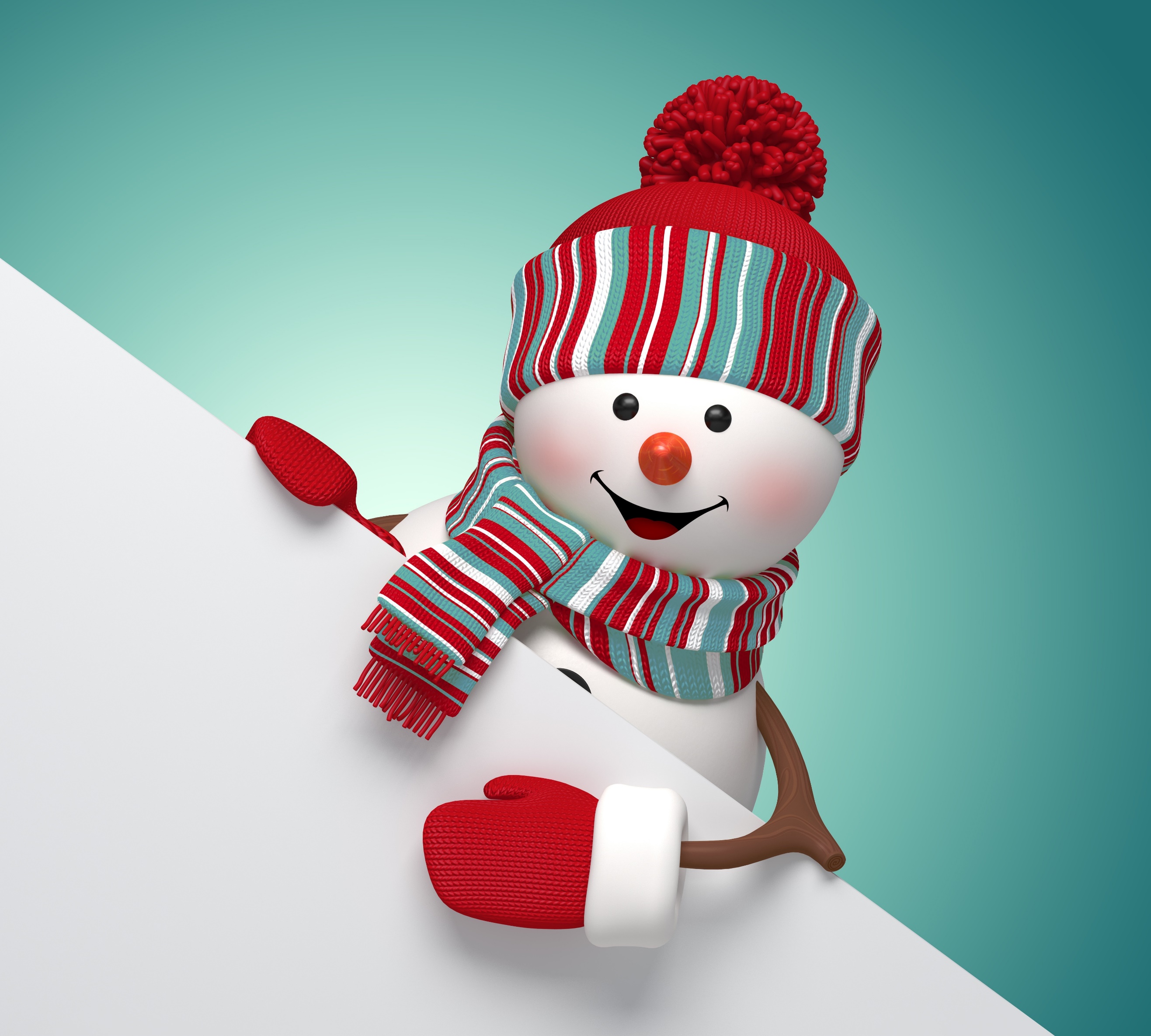 